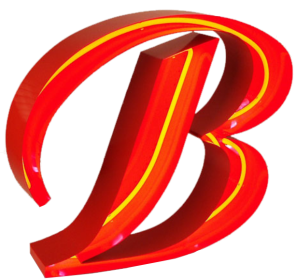 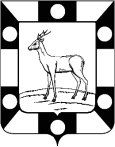 ОФИЦИАЛЬНОЕ ОПУБЛИКОВАНИЕ                                                                                 23 марта 2015 ГОДА № 3 (102)                                                                                                                                          распространяется бесплатноУчредитель (издатель): Администрация сельского поселения Курумочмуниципального района Волжский Самарской областиС полным текстом Административных регламентов можно ознакомиться на официальном сайте администрации с.п.Курумоч www.kurumoch.samregion, а также на информационных досках в здании  администрации с.п. Курумоч по адресу: с. Курумоч, ул. Мира 10         ********************************************************************ИНФОРМАЦИЯ ПРОКУРАТУРЫ ВОЛЖСКОГО РАЙНА САМАРСКОЙ ОБЛАСТИ «О результатах рассмотрения актов прокурорского реагирования по исполнению законодательства в сфере защиты прав потребителей»Прокуратурой Волжского района Самарской области проведена проверка по исполнению  законодательства в сфере защиты прав потребителей в деятельности ООО «Техсервис».Установлено, что в аптеке  ООО «Техсервис», расположенной на территории сельского поселения Лопатино муниципального района Волжский Самарской области, реализуются жизненно необходимые и важнейшие лекарственные препараты, цены на которые превышают предельный размер розничной надбавки, установленные производителями лекарственных препаратов.В связи с изложенным, прокуратурой района в отношении должностного лица – директора ООО «Техсервис» возбуждено дело об административном правонарушении по ч. 1 ст. 14.6 КоАП РФ, а также  в адрес директора  указанной организации внесено представление, которое находится на рассмотрении.Дело об административном правонарушении мировым судом рассмотрено, директор ООО «Техсервис» привлечен к административной ответственности, ему назначено наказание в виде штрафа в размере 50 000,00 руб.Старший помощник прокурора района младший советник юстиции                                                        Л.А.Софронова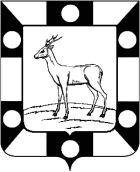 АДМИНИСТРАЦИЯ СЕЛЬСКОГО ПОСЕЛЕНИЯ КУРУМОЧ  МУНИЦИПАЛЬНОГО РАЙОНА ВОЛЖСКИЙ САМАРСКОЙ ОБЛАСТИПОСТАНОВЛЕНИЕ№ 50  от 11.03. 2015 годаО закреплении ПРУ № 335, ПРУ № 336за «МУП ЖКХ сельского поселения Курумоч»           В целях сохранения имеющегося фонда защитных сооружений гражданской обороны сельского поселения Курумоч муниципального района Волжский Самарской области, руководствуясь Приказом МЧС РФ от 15.12.2002 года № 583 «Об утверждении и введении в действие правил эксплуатации защитных сооружений гражданской обороны», в соответствии с Федеральным  законом от 06.10.2013 № 131 ФЗ «Об общих принципах организации местного самоуправления в Российской Федерации», Администрация сельского поселения Курумоч, ПОСТАНОВЛЯЕТ:Закрепить за Муниципальным унитарным предприятием жилищно-коммунального хозяйства сельского поселения Курумоч муниципального района Волжский Самарской области следующие объекты -  ПРУ № 335, ПРУ № 336, расположенные на территории сельского поселения Курумоч, по пр. Ленина, дом № 36, дом № 24.Закрепить ПРУ № 335, ПРУ № 336 за «МУП ЖКХ сельского поселения Курумоч» с правом сдачи в аренду нежилых помещений.Рекомендовать «МУП ЖКХ сельского поселения Курумоч» средства, полученные от аренды ПРУ № 335, ПРУ № 336, использовать на содержание ПРУ.4.  Контроль над исполнением настоящего постановления возложить на главу сельского поселения Курумоч Катынского О.Л.Глава сельского поселения Курумоч   	О.Л.Катынский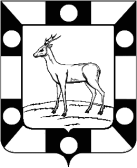 РОССИЙСКАЯ ФЕДЕРАЦИЯ
САМАРСКАЯ ОБЛАСТЬМУНИЦИПАЛЬНЫЙ РАЙОН ВолжскийСОБРАНИЕ ПРЕДСТАВИТЕЛЕЙ СЕЛЬСКОГО ПОСЕЛЕНИЯ Курумочвторого созыва                                                                                                             «11»  марта  .                          № 175/84РЕШЕНИЕ О внесении изменений в Решение Собрания Представителей сельского поселения Курумоч муниципального района Волжский Самарской области «О местном бюджете на 2015  год и на плановый период 2016 и 2017 годов» от 31 декабря 2014 года № 168/81.      Руководствуясь Положением о бюджетном устройстве и бюджетном процессе в сельском поселении Курумоч муниципального района Волжский Самарской области, утвержденным Решением Собрания Представителей сельского поселения Курумоч от 2 сентября . № 86/39, Уставом сельского поселения Курумоч,      рассмотрев проект внесения изменений в Решение Собрания представителей сельского поселения Курумоч «О местном бюджете на 2015 год и на плановый период 2016 и 2017 годов» от 31 декабря 2014 года № 168/81  во втором чтении,  с учетом поправок Согласительной комиссии администрации сельского поселения Курумоч , Собрание Представителей сельского поселения Курумоч РЕШИЛО:  1. Принять изменения в следующей редакции:                                                         Статья 1Внести в Решение Собрания Представителей сельского поселения Курумоч муниципального района Волжский Самарской области от 31.12.14г №168/81, от   «27» 02 .           № 174/83 «О местном бюджете на 2015 год и на плановый период 2016 и 2017 годов», следующие изменения:в статье 1.1 сумму «30 078,80» заменить суммой «32 078,80»;в статье 1.1 сумму «31 968,15» заменить суммой «33 968,15»;приложение № 3 «Распределение бюджетных ассигнований по разделам, подразделам, целевым статьям и видам расходов бюджетов в ведомственной структуре расходов бюджета сельского поселения Курумоч на  2015 год» изложить в редакции согласно приложению № 3 к настоящему Решению;приложение № 9 «Распределение бюджетных ассигнований по целевым статьям (муниципальных программ сельского поселения Курумоч), группам и подгруппам видов расходов классификации расходов местного бюджета на 2015 год» изложить в редакции согласно приложению № 9 к настоящему Решению.Статья 2Настоящее Решение вступает в силу со дня его официального опубликования.  2. Опубликовать решение в газете сельского поселения Курумоч «Вести сельского поселения Курумоч».Глава сельского поселения Курумочмуниципального района ВолжскийСамарской области                                                                              О.Л. Катынский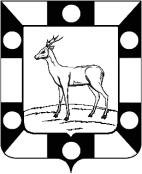 РОССИЙСКАЯ ФЕДЕРАЦИЯ
САМАРСКАЯ ОБЛАСТЬМУНИЦИПАЛЬНЫЙ РАЙОН ВолжскийСОБРАНИЕ ПРЕДСТАВИТЕЛЕЙ СЕЛЬСКОГО ПОСЕЛЕНИЯ Курумочвторого созыва« 20» марта  2015 г                	     № 176/85                           РЕШЕНИЕ   «Об утверждении схемы одномандатных избирательных округов по выборам депутатов Собрания Представителей сельского поселения Курумоч муниципального района Волжский  Самарской области»    В соответствии  п.10. ст.16 ст.18 Федерального закона от 12.06.2002 г. № 67-ФЗ «Об основных гарантиях избирательных прав и права на участие в референдуме граждан Российской Федерации», согласно ст.4 Федерального закона от 02.10.2012 года № 157-ФЗ «О внесении изменений в Федеральный закон «О политических партиях» и Федеральный закон «Об основных гарантиях избирательных прав и права на участие в референдуме граждан Российской Федерации», Федеральным законом от 06.10.2003 года № 131-ФЗ «Об общих принципах организации местного самоуправления в Российской Федерации», Устава сельского поселения Курумоч муниципального района Волжский Самарской области, Собрание Представителей сельского поселения КурумочРЕШИЛО:      1.Утвердить схему   избирательных округов для проведения выборов  депутатов Собрания Представителей   сельского поселения Курумоч муниципального  района Волжский Самарской области сроком на 10 (десять) лет (Приложение 1).     2.Опубликовать   настоящее  Решение     в средствах массовой информации, в информационном вестнике «Вести сельского поселения Курумоч» и на официальном сайте в сети Интернет.      3.Настоящее решение вступает в силу со дня его официального опубликования.Глава сельского поселения Курумоч                                                        О.Л.Катынский  Приложение № 1к Решению Собрания Представителейсельского поселения Курумочот «20»марта 2015 г. № 176/85СХЕМАодномандатных избирательных округов для проведения выборов депутатов Собрания Представителей сельского поселения Курумоч муниципального района Волжский Самарской областиС полным текстом Административных регламентов можно ознакомиться на официальном сайте администрации с.п.Курумоч www.kurumoch.samregion, а также на информационных досках в здании  администрации с.п. Курумоч по адресу: с. Курумоч, ул. Мира 10    Адрес: 443545,Самарская область, Волжский район,с.Курумоч,ул.Мира,д.10.Сайт:  www.kurumoch.samregion.ru.Тел. /факс: (8-846) 9989-361  Заказ 700, бесплатно     Электронный адрес: admspkurumoch@yandex.ruЭлектронная версия вестника: на сайте Собрания Представителей сельского поселения Курумоч муниципального района Волжский Самарской области: http://www.kurum07.samgd.ru/manager3/rubrics/.  Главный редактор: Кулешевская Н.Ю., 8 -(846)-99-89-361 Нормативно –правовые акты Администрации сельского поселения Курумоч Нормативно –правовые акты Администрации сельского поселения Курумоч * Постановление Администрации сельского поселения Курумоч № 50  от 11.03.2015г  О закреплении ПРУ № 335, ПРУ № 336 за «МУП ЖКХ сельского поселения Курумоч» Стр. 2Нормативно – правовые акты Собрания представителей сельского поселения КурумочНормативно – правовые акты Собрания представителей сельского поселения Курумоч* Решение  Собрания представителей № 175/25  от 20 марта 2015 г О внесении изменений в Решение Собрания Представителей сельского поселения Курумоч муниципального района Волжский Самарской области  «О местном бюджете на 2015  год и на плановый период 2016 и 2017 годов»  от 31 декабря 2014 года № 169/81.Стр. 2* Решение  Собрания представителей № 176/25  от 20 марта 2015 г   «Об утверждении схемы одномандатных избирательных округов по выборам депутатов Собрания Представителей сельского поселения Курумоч муниципального района Волжский  Самарской области» Стр. 3Информация прокуратуры Волжского района Самарской области Стр. 1-2Номеризбирательного округаГраницы одномандатных избирательных округовколичество избирателейс. Курумоч: ул. Ново -Садовая , ул. Лесная , ул. Садовая, четные дома с № 38 , ул. Садовая, нечетные дома с № 37 , ул. Советская , четные дома с № 28, ул. Советская, нечетные дома с № 21,ул. Солнечная 602с. Курумоч: ул. М. Горького, нечетные дома с №№ 77 , ул. М. Горького, четные дома с №№ 88 , ул. Полевая, дома №№ 17 – 60, ул. Пионерская , ул. Спортивная , ул. Юбилейная , ул. Горная , ул. Степная , ул. Самарская563с. Курумоч: ул. Садовая, четные дома №№ 2 -36 , ул. Садовая, нечетные дома №№ 1 – 35, ул. Советская, нечетные дома №№ 1 – 19 , ул. Советская, четные дома №№ 2 – 26 , ул. М.Горького, нечетные дома №№ 1 – 73, ул. М.Горького, четные дома №№ 2 – 86, ул. Рабочая , ул. Полевая, дома №№ 1 -15, ул. Школьная , ул. Набережная ; станция Курумоч : ул. Гагарина, ул. Ново-Вокзальная, ул. Сосновая597с. Курумоч: ул. Гаражная , ул. Мира , ул. Победы , пр. Ленина, дома №№ 3 , 4 , 5 , 7 ул. Московская 567с. Курумоч: ул. Жигулевская, дома №№ 1 , 2 , 3 , 4 509с. Курумоч: ул. Жигулевская, дом № 5 , пр. Ленина, дома №№ 9, 11, 13, 32, 34 , 36 539с. Курумоч: пр. Ленина, дома №№ 12, 14 , 16, 18 , 22 , 25, 27, ул. Волжская, ул. Крайняя, ул. Молодежная543с. Курумоч: пр. Ленина, дома №№ 26 , 28 , 29 , 30ул.Фабричная , ул.Вишневая 493с. Курумоч: пр. Ленина, дома №№ 24 , 33 , 37510пос. Власть Труда ; станция Мастрюково , с. Курумоч, пр. Ленина, дом № 35; жилой массив «Волжский», жилой массив «Парус» 564ИТОГО5487